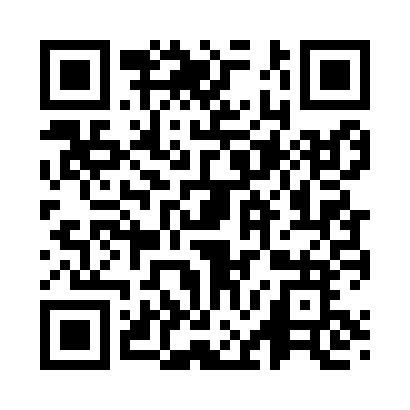 Prayer times for Tinu, EstoniaWed 1 May 2024 - Fri 31 May 2024High Latitude Method: Angle Based RulePrayer Calculation Method: Muslim World LeagueAsar Calculation Method: HanafiPrayer times provided by https://www.salahtimes.comDateDayFajrSunriseDhuhrAsrMaghribIsha1Wed2:535:231:126:279:0311:252Thu2:525:201:126:289:0511:263Fri2:515:181:126:309:0811:264Sat2:505:151:126:319:1011:275Sun2:495:131:126:329:1211:286Mon2:485:111:126:339:1411:297Tue2:475:081:126:359:1611:308Wed2:465:061:126:369:1911:319Thu2:455:041:126:379:2111:3210Fri2:445:021:126:389:2311:3311Sat2:434:591:126:409:2511:3412Sun2:424:571:126:419:2711:3513Mon2:414:551:126:429:2911:3514Tue2:404:531:126:439:3111:3615Wed2:404:511:126:449:3311:3716Thu2:394:491:126:459:3511:3817Fri2:384:471:126:479:3711:3918Sat2:374:451:126:489:3911:4019Sun2:374:431:126:499:4111:4120Mon2:364:411:126:509:4311:4221Tue2:354:401:126:519:4511:4322Wed2:354:381:126:529:4711:4323Thu2:344:361:126:539:4911:4424Fri2:334:341:126:549:5111:4525Sat2:334:331:126:559:5311:4626Sun2:324:311:126:569:5411:4727Mon2:324:301:126:579:5611:4828Tue2:314:281:136:589:5811:4829Wed2:314:271:136:599:5911:4930Thu2:304:261:136:5910:0111:5031Fri2:304:241:137:0010:0211:51